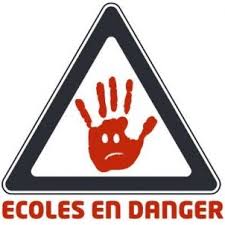 Chers parents,Une Loi sur l’école dite « Loi pour une école de la confiance » ou « Loi Blanquer » (du nom du Ministre de l’Education) est en passe d’être votée définitivement. Si elle passait, elle modifierait en profondeur l’école Publique dans laquelle votre enfant se trouve. Aussi, afin de vous informer plus en détails sur celle-ci, nous vous proposons une réunion le ………………….. 2019 à l’école ……………………… salle…………….. de 18h à 20h.Par ailleurs, afin de passer également à l’action pour protester contre cette loi, nous vous appelons à vous joindre à la manifestation à Châteauroux samedi 30 mars 10h place Saint Hélène !Nous discuterons collectivement des modes d’action.Il faut agir vite et fort.Soyons nombreux dès samedi 30 mars et après s’il le faut !